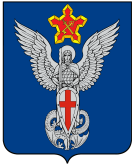 Ерзовская городская ДумаГородищенского муниципального районаВолгоградской области403010, Волгоградская область, Городищенский район, р.п. Ерзовка, ул. Мелиоративная 2,      тел. (84468) 4-78-78 тел/факс: (84468) 4-79-15РЕШЕНИЕОт 19 февраля 2015 года                       № 2/6О заключении соглашения «О передаче полномочий по определению поставщика (подрядчика, исполнителя) на поставку товаров, выполнение работ, оказание услуг для муниципальных нужд администрации Ерзовского городского поселения»Рассмотрев обращение администрации Ерзовского городского поселения о передаче полномочий по определению поставщика (подрядчика, исполнителя) на поставку товаров, выполнение работ, оказание услуг для муниципальных нужд администрации Ерзовского городского поселения администрации Городищенского муниципального района, Ерзовская городская Дума РЕШИЛА:Заключить соглашение с администрацией Городищенского муниципального района «О передаче полномочий по определению поставщика (подрядчика, исполнителя) на поставку товаров, выполнение работ, оказание услуг для муниципальных нужд администрации Ерзовского городского поселения».Контроль за исполнением настоящего Решения возложить на председателя Ерзовской городской Думы.Настоящее Решение подлежит обязательной  публикации в средствах массовой  информацииПредседатель Ерзовскойгородской Думы							           Ю.М. Порохня                                                     Глава Ерзовского городского поселения                                                                                А.А. Курнаков